Publicado en  el 12/07/2016 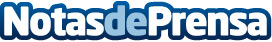 La capital lusitana, impregnada de cultura, con el Festival de Teatro de Méridaegún García Cabezas, no son solo las obras en el Teatro Romano, también están las actividades en el Templo de Diana o en el Pórtico del Foro, así como los cuentacuentos o los pasacallesDatos de contacto:Nota de prensa publicada en: https://www.notasdeprensa.es/la-capital-lusitana-impregnada-de-cultura-con Categorias: Artes Escénicas Extremadura Entretenimiento http://www.notasdeprensa.es